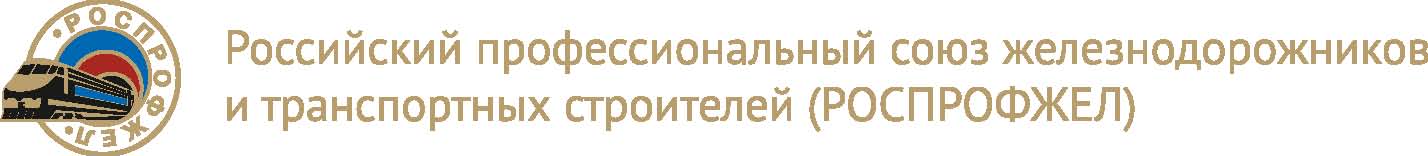 Заслушав и обсудив информацию об итогах работы Комиссий и Советов председателей организаций Профсоюза при ЦК РОСПРОФЖЕЛ и Молодёжного совета РОСПРОФЖЕЛ в 2018 году (прилагается), Президиум Российского профессионального союза железнодорожников и транспортных строителей ПОСТАНОВЛЯЕТ:Информацию о работе Комиссий и Советов при ЦК РОСПРОФЖЕЛ, Молодёжного совета РОСПРОФЖЕЛ в 2018 году принять к сведению.Деятельность Комиссий, Советов председателей организаций Профсоюза по изучению положения дел в коллективах, выработке приоритетных направлений в решении наиболее важных проблем, обеспечению социально-трудовых и, связанных с ними, экономических прав и интересов работников, Молодёжного совета РОСПРОФЖЕЛ признать положительной.Комитетам организаций Профсоюза:-	предусмотреть участие членов Комиссий и Советов в подготовке предложений в проекты коллективных договоров и соглашений, локальных нормативных документов предприятий и организаций;-	учитывать рекомендации Комиссий и Советов председателей организаций Профсоюза при разработке планов работы выборных органов организаций Профсоюза;-	оказывать практическую помощь членам Комиссий, Советов в сборе и обобщении информации по актуальным вопросам, рассматриваемым на заседании; -	анализировать, обобщать приоритетные для членов Профсоюза вопросы социальной, экономической и правовой защиты, решение которых требует конструктивного взаимодействия с руководителями хозяйственных структур;-	привлекать к работе в составе комиссий и советов, предлагать кандидатуры молодых профсоюзных активистов для избрания в состав руководящих органов организаций Профсоюза на всех уровнях организационной структуры РОСПРОФЖЕЛ, включать молодых профсоюзных активистов в кадровый резерв на должности руководителей профсоюзных организаций;-	обеспечить информирование членов Профсоюза – работников предприятий и организаций железнодорожного транспорта, метрополитенов, транспортных строителей, железнодорожных вузов о деятельности Комиссий и Советов, принимаемых ими решений. Председателям Комиссий и Советов при ЦК РОСПРОФЖЕЛ в своей работе уделять внимание качеству «обратной связи», мониторингу актуальных для членов Профсоюза проблем. Информационному центру РОСПРОФЖЕЛ продолжить работу по освещению деятельности Комиссий и Советов на сайте РОСПРОФЖЕЛ, страницах газеты «Сигнал» и других СМИ. Контроль за выполнением настоящего Постановления возложить на Первого заместителя Председателя Профсоюза С.И. Чернова.Председатель Профсоюза					Н.А. НИКИФОРОВПриложение к Постановлению 
Президиума РОСПРОФЖЕЛ 
№              от 26.02.2019 г.Справкао работе Комиссий и Советов председателей 
организаций Профсоюза при ЦК РОСПРОФЖЕЛ, Молодёжного совета РОСПРОФЖЕЛ в 2018 годуРешением ЦК Профсоюза 24.03.2016 г. (I Пленум) утверждены Общее положение о Комиссиях, Общее положение о Советах председателей организаций Профсоюза при ЦК РОСПРОФЖЕЛ, Положение о Молодёжном совете РОСПРОФЖЕЛ и образованы: -	Комиссии: по защите социально-трудовых прав, по охране труда, по социальным гарантиям, по правозащитной работе, по гендерному равенству;-	Советы председателей организаций Профсоюза: транспортных строителей, метрополитенов, работников железнодорожных ВУЗов, студентов железнодорожных ВУЗов, Группы Ремпутьмаш-	Молодёжный Совет РОСПРОФЖЕЛ. В отчётный период состоялись заседания: Комиссий - 5, Советов председателей – 5.Молодёжный совет РОСПРОФЖЕЛ провёл 3 заседания, 2 из них в формате видеоконференции, 1 – очное.Работа Комиссий и Советов председателей организаций Профсоюза, Молодёжного совета проводилась по годовым и квартальным планам, утверждаемым Президиумом Профсоюза. На заседаниях рассматривались вопросы по основным направлениям деятельности Профсоюза: по социально - экономической защите членов РОСПРОФЖЕЛ, соблюдению трудового законодательства, режиме рабочего времени, оптимизации производства, сокращении численности и штата работников предприятий, созданию условий для высокопроизводительного и безопасного труда, гендерному равенству, поднимались проблемы молодых специалистов, студентов и работников вузов. О комиссиях:Заседания Комиссий при ЦК РОСПРОФЖЕЛ состоялись 10 апреля 2018 года в Москве с рассмотрением следующих вопросов повестки дня: Комиссией по социальным гарантиям (председатель Синицын Н.Ф.) были рассмотрены вопросы по организации: оздоровления работников, членов их семей, и неработающих пенсионеров, детского оздоровительного отдыха (стоимость детской оздоровительной путёвки, развития инфраструктуры загородных оздоровительных лагерей, сопровождения детей в ДОЛ, общественного контроля за проведением детской оздоровительной кампании), предоставление социальных гарантий неработающим пенсионерам. Члены Комиссии обсудили возможность включения в Отраслевое соглашение по организациям железнодорожного транспорта статуса неработающего пенсионера – железнодорожника с определением единого набора гарантий и льгот и механизмом формирования консолидированных средств на их реализацию.Члены Комиссии по защите социально-трудовых прав (председатель Меджидов В.Г.) рассмотрели проект Регламента по подведению итогов выполнения Коллективного договора ОАО «РЖД» на 2017 – 2019 годы, коллективных договоров дочерних и зависимых обществ ОАО «РЖД» и их филиалов, Отраслевого соглашения по организациям железнодорожного транспорта на 2017 – 2019 годы. На заседании было выработано мнение об оплате (компенсации) вынужденного «переотдыха» работников локомотивных бригад ОАО «РЖД» и за разъездной характер работы в случаях, когда при смене диспетчерским аппаратом номера поезда работники локомотивных бригад теряют право на её получение. Членами Комиссии были рассмотрены предложения для внесения изменений в «Правила выдачи транспортных требований ОАО «РЖД» для проезда на железнодорожном транспорте общего пользования», в пункт 7.10. Коллективного договора ОАО «РЖД» на 2017 - 2019 годы в части уточнения оснований для предоставления работникам, работающим в районах Крайнего Севера и приравненных к ним местностях, один раз в два года бесплатного проезда, а также об актуализации распоряжения ОАО «РЖД» от 22.12.2015 г.     № 3031р «О диспансеризации работников ОАО «РЖД» в части установления порядка прохождения диспансеризации (освобождение от работы, оплата времени прохождения и др.). По результатам принятого решения Комиссии в ОАО «РЖД» направлены соответствующие предложения.Комиссией по гендерному равенству (председатель Вакуленко О.Н.) проанализирована информация о современных практических аспектах защиты прав женщин и работающих матерей. Члены Комиссии обсудили информацию о деятельности и взаимодействии с Координационным советом ОАО «РЖД» по совершенствованию условий труда, отдыха и социальной поддержки женщин, изучили результаты социологического исследования условий трудовой деятельности женщин в ОАО «РЖД» в 2018 году, поддержали решения об участии организаций РОСПРОФЖЕЛ в кампании Международной Федерации Транспортников к Международному Женскому дню 8 Марта 2018 года и выпуске ЦК РОСПРОФЖЕЛ полиграфической продукции «Права женщин в сфере труда».По результатам обсуждения представленной информации, Комиссией были выработаны рекомендации организациям Профсоюза, комиссиям по гендерному равенству, женским комитетам и комиссиям, работодателям.Темой заседания Комиссии по правозащитной работе (председатель Гаращенко А.П.) стало обсуждение итогов правозащитной работы в 2017 году и выработка задач на 2018 год. Члены Комиссии обсудили меры, способствующие повышению эффективности профсоюзного контроля за соблюдением трудового законодательства. Комиссией были отмечены положительные результаты деятельности правовой инспекции труда Профсоюза, повышение эффективности работы правовых и внештатных правовых инспекторов труда.Комиссией отмечено, что, несмотря на постоянный контроль со стороны профсоюзных органов и правовой инспекции труда, ряд проблем остаются нерешёнными, и для их устранения необходимо приложить усилия в дальнейшей работе. Например, по решению вопросов: о повышении до 200 руб. размера суточных для работников, направляемых на профессиональное обучение, об оплате в размере не ниже средней заработной платы вынужденной недоработки у локомотивных бригад по вине работодателя, времени дополнительного медицинского обследования как простоя по причинам, независящим от работника и работодателя, в размере 2/3 тарифной ставки (оклада), рассчитанной пропорционально времени простоя, по установлению 36 - часовой рабочей недели для женщин, работающих в сельской местности. За прошедший период некоторые из указанных вопросов удалось решить, другие находятся на стадии обсуждения и согласования, нарушения устраняются по представлениям правовых инспекторов труда. На заседании Комиссии по охране труда (председатель           Пружина М.В.) были рассмотрены принимаемые меры по снижению травматизма, исключению смертельного травматизма, улучшения условий труда работников (в т.ч. локомотивных бригад), содержания и ремонта санитарно-бытовых помещений, соблюдения технологии производства работ, обеспечения средствами индивидуальной и коллективной защиты, организации проведения профилактической работы с работниками и руководителями среднего звена по вопросам соблюдения трудовой и производственной дисциплины. По результатам принятого Комиссией Решения:-	организовано ежеквартальное рассмотрение работодателем с участием выборных органов ППО хода выполнения Программ по улучшению санитарно-бытовых условий работников филиалов ОАО «РЖД», с информированием технической инспекции труда Профсоюза; -	технической инспекцией труда Профсоюза направлены обращения в самостоятельные (центральные) дирекции – филиалы ОАО «РЖД» о предоставлении информации по выполнению данных программ за 2018 год;-	Дирекцией тяги при проведении весеннего и осеннего комиссионных осмотров локомотивов был включён запрет выдачи в эксплуатацию локомотивов после проведения комиссионного осмотра с неисправными системами пожарной сигнализации и пожаротушения, а также с неисправными системами ресурсосбережения и жизнеобеспечения (биотуалеты и кондиционеры), разработан и реализуется «График восстановления систем кондиционирования воздуха». Члены Комиссии рассмотрели предложения (десять пунктов) о внесении изменений в «Методику проведения освидетельствования и продления сроков носки спецодежды, спецобуви и других средств индивидуальной защиты». По рекомендациям выработанным Комиссией, в ОАО «РЖД» были направлены предложения по их реализации. О Советах:Заседание Совета председателей организаций Профсоюза студентов железнодорожных вузов состоялось 6 февраля в рамках работы слёта «Студенческий профсоюзный лидер РОСПРОФЖЕЛ - 2018».Члены Совета обменялись опытом работы профсоюзных комитетов ППО студентов вузов и планами мероприятий, направленными на совершенствование их деятельности, на увеличение профсоюзного членства. Рассмотрели вопросы взаимодействия с иными общественными формированиями студентов, созданными в вузах в целях реализации Федерального закона «Об образовании в Российской Федерации», обсудили план проведения летней оздоровительной кампании, возможность привлечения студентов профильных специальностей на период летней производственной практики в организации РОСПРОФЖЕЛ, высказали предложения по организации слёта «Студенческий профсоюзный лидер РОСПРОФЖЕЛ - 2018» и участию студентов в Фестивале молодёжи РОСПРОФЖЕЛ.3 – 4 июля в г. Новосибирске в Сибирском ГУПС состоялась встреча членов Совета председателей организаций Профсоюза работников железнодорожных вузов. Участниками были рассмотрены результаты выполнения Отраслевого соглашения по учреждениям образования, подведомственным Федеральному агентству железнодорожного транспорта, ход выполнении Указа Президента России «О мерах по реализации государственной политики в области образования и науки» и Плана мероприятий «Изменения в отраслях социальной сферы, направленные на повышение эффективности образования и науки» (так называемая «дорожная карта» Министерства образования и науки Российской Федерации), обсуждены вопросы мониторинга системы оплаты труда работников ж.д. вузов и разработки единой методики расчёта стоимости социального пакета на одного работника и на одного неработающего пенсионера. Отдельно были рассмотрены проблемы филиалов университетских комплексов - учреждений среднего и среднего-специального образования.Совет председателей организаций Профсоюза метрополитенов провёл свою работу 26 - 27 сентября в стенах Московского метрополитена. Участники заседания посетили электродепо «Красная Пресня», встретились с работниками депо, осмотрели новую технику, места отдыха, приёма пищи и т.д. За «круглым» столом, с участием руководителей Московского метрополитена, обсудили наиболее важные системные проблемы, для решения которых требуется совместная работа администраций метрополитенов и Профсоюза. Это вопросы финансирования, безопасности, индексации заработной платы, проблемы, связанные с введением Федерального закона Российской Федерации от 28 декабря 2013 г. № 426-ФЗ «О специальной оценке условий труда» (СОУТ), снижением класса вредности по некоторым специальностям работников метрополитенов по результатам проведения СОУТ (исключены такие производственные факторы, как отсутствие естественного освещения, работа в условиях дефицита времени, степень риска для собственной жизни, степень безопасности других лиц, что не позволяет в полной мере оценить условия труда работников, занятых на эксплуатации метрополитенов).15 - 19 октября в г. Керчи проведено выездное заседание Совета председателей организаций Профсоюза транспортных строителей. Члены Совета и участники заседания встретились с рабочими коллективами на строительстве ж.д. части Крымского моста, ознакомились с состоянием социально-бытовых условий в строительных городках, обсудили вопрос социального партнёрства в транспортном строительстве как необходимом инструменте успешного решения производственных и социальных задач отрасли, рассмотрели ход выполнения Отраслевого соглашения по транспортному строительству и коллективных договоров в первом полугодии 2018 года, заслушали информацию о работе профсоюзных организаций транспортного строительства по улучшению условий труда работников и производственного быта на объектах транспортного строительства в свете объявленного Профсоюзом «Года улучшения условий труда и производственного быта» и текущей ситуации в транспортном строительстве.В работе Совета председателей организаций Профсоюза Группы «Ремпутьмаш» (Группы РПМ) приняли участие руководители Профсоюза, директор Дивизиона Путевая техника «Ремпутьмаш» СТМ АО «Синара - Транспортные Машины» («СТМ») С.В. Шунин. Основным на заседании Совета стало обсуждение реформирования предприятий, смены хозяйствующего субъекта и связанных с этим множеством вопросов: по кадровому потенциалу и оптимизации численности работников, по выполнению пунктов коллективных договоров и заключению новых коллективных договоров, по заработной плате, по взаимодействию с новыми социальными партнёрами, по условиям и охране труда.Молодёжный совет РОСПРОФЖЕЛВ 2018 году было проведено 3 заседания Молодёжного совета РОСПРОФЖЕЛ: 18 января и 11 декабря – в режиме видеоконференции, 9 - 10 апреля – очное заседание в г. Москве. На заседаниях обсуждали вопросы о молодёжной политике ФНПР, РОСПРОФЖЕЛ, ОАО «РЖД», взаимодействии молодёжных советов с фондом «Почёт», обменялись опытом работы молодёжных советов дорожных территориальных, территориальных организаций Профсоюза, дали предложения по подготовке «Фестиваля молодёжи РОСПРОФЖЕЛ – 2018» и нового конкурса «Блогер РОСПРОФЖЕЛ». Также члены Молодёжного совета приняли участие в работе V Пленума ЦК РОСПРОФЖЕЛ, где выступили с предложением поддержать голосованием инициативу «Повысить эффективность реализации дополнительных льгот для жителей районов Крайнего Севера и приравненных к ним местностях» на портале «РОИ». Вопросы повестки дня заседаний Комиссий и Советов, Молодёжного совета, принятые решения регулярно освещались в газете «Сигнал», «Информационном вестнике» ЦК Профсоюза, на сайте РОСПРОФЖЕЛ, в социальных сетях и блогах.Также, в 2018 году в различных форматах проведено 10 заседаний Советов председателей первичных профсоюзных организаций РОСПРОФЖЕЛ, созданных при профсоюзном комитете ППО ОАО «РЖД» и действующих в филиалах ОАО «РЖД» (далее Советы): Центральной дирекции управления движением (ЦД), Дирекции скоростного сообщения (ДОСС), Дирекции тяги (ЦТ), Центральной дирекции по ремонту тягового подвижного состава (ЦТР), Центральной дирекции по ремонту пути (ЦДРП), Центра корпоративного учёта и отчётности «Желдоручёт», Центральной дирекции по тепловодоснабжению (ЦДТВ), Центральной дирекции по управлению терминально-складским комплексом (ЦМ), Центральной дирекции пассажирских обустройств (ЦДПО), Центральной дирекции моторвагонного подвижного состава (ЦДМВ).ПРОЕКТПРЕЗИДИУМ
ПОСТАНОВЛЕНИЕ26.02.2019 г.                            г. Москва                                №                О работе Комиссий, Советов председателей организаций Профсоюза при ЦК РОСПРОФЖЕЛ, Молодёжного Совета РОСПРОФЖЕЛ в 2018 году